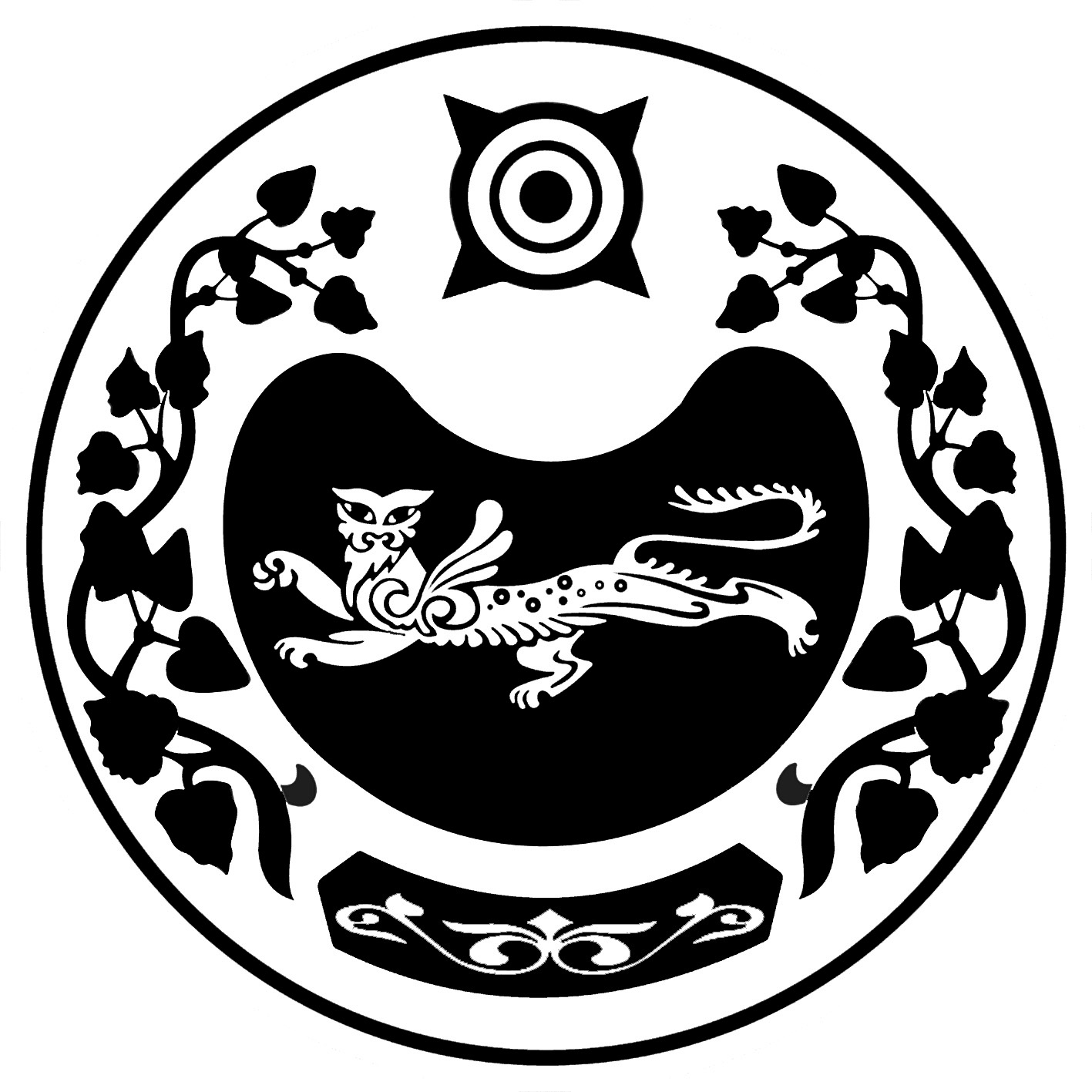 	ПОСТАНОВЛЕНИЕ	от  25.11.2019   г.                          № 78- П                                                                    аал РайковО внесении изменений в муниципальнуюадресную программу «Переселение гражданиз аварийного жилищного фонда натерритории Райковского сельсовета в 2019 – 2021 годах», утвержденную постановлением администрации Райковскогосельсовета от 04.04.2019г № 21-П         В соответствии с Федеральным законом от 21.07.2007 № 185-ФЗ «О Фонде содействия реформированию жилищно-коммунального хозяйства», администрация Райковского сельсоветаПОСТАНОВЛЯЕТ:Внести изменение в муниципальную адресную программу «Переселение граждан из аварийного жилищного фонда на территории Райковского сельсовета в 2019-2021 годах, утвержденную постановлением администрации Райковского сельсовета от 04.04.2019г № 21-П.Настоящее постановление разместить в сети Интернет на официальном сайте администрации Райковского сельсовета.Контроль за исполнением настоящего постановления оставляю за собой.Глава Райковского сельсовета                                                     В.Г.КовальчукУТВЕРЖДЕНАПостановлением администрации Райковского сельсовета От 25.11.2019г № 78-ПМуниципальная адресная программа«Переселение граждан из аварийного жилищного фонда на территории Райковского сельсовета в 2019 - 2021 годах»ПАСПОРТ ПРОГРАММЫСодержание проблемы и необходимость ее решения программными методамиОдной из важнейших проблем жилищно-коммунальной реформы является проблема ликвидации аварийного жилищного фонда. Его наличие не только ухудшает внешний облик, понижает инвестиционную привлекательность населенных пунктов и сдерживает развитие инфраструктуры, но и создает потенциальную угрозу безопасности и комфортности проживания граждан, ухудшает качество предоставляемых коммунальных услуг, повышает социальную напряженность в обществе.По состоянию на 01 января 2019 года на территории муниципального образования Райковский сельсовет количество многоквартирных домов, признанных до 01 января 2017 года аварийными и подлежащими сносу или реконструкции в связи с физическим износом в процессе их эксплуатации, составляет 1 единица с общей площадью, подлежащей расселению, – 157,40 м2, в которых проживает 12 граждан.Настоящая Программа разработана в целях реализации Федерального закона от 21.07.2007 № 185-ФЗ «О Фонде содействия реформированию жилищно-коммунального хозяйства» (с последующими изменениями) (далее – Федеральный закон «О Фонде содействия реформированию ЖКХ») и направлена на решение проблемы переселения граждан из аварийных многоквартирных домов, признанных таковыми в период с 01 января 2012 года до 01 января 2017 года в установленном порядке в связи с физическим износом в процессе их эксплуатации, расположенных на территории Райковского сельсовета, за счет средств Фонда, республиканского бюджета Республики Хакасия и средств местных бюджетов.Переселение граждан из аварийного жилищного фонда в рамках Программы осуществляется в соответствии со статьями 32, 84, 85, 86, 89 Жилищного кодекса Российской Федерации.Цели и задачиЦелью Программы является финансовое и организационное обеспечение переселения граждан из аварийного жилищного фонда в муниципальном образовании Райковский сельсовет, признанного таковым до 01 января 2017 года в установленном порядке в связи с физическим износом в процессе его эксплуатации, собственники помещений в которых проявили готовность участвовать в Программе.Для достижения цели Программы должны быть решены следующие задачи: создание безопасных и благоприятных условий проживания на территории муниципального образования Райковский сельсовет;приобретение жилых помещений в многоквартирных домах (в том числе в многоквартирных домах, строительство которых не завершено, включая многоквартирные дома, строящиеся (создаваемые) с привлечением денежных средств граждан и (или) юридических лиц) или в домах, указанных в пункте 2 части 2 статьи 49 Градостроительного кодекса Российской Федерации, либо строительство таких домов;Реализация и обоснование ресурсного обеспечения ПрограммыИсточниками финансирования Программы являются средства Фонда,  средства республиканского бюджета Республики Хакасия и средства местных бюджетов.Программа реализуется посредством выделения муниципальному образованию Райковский сельсовет субсидии за счет средств Фонда и республиканского бюджета Республики Хакасия в целях долевого софинансирования работ в рамках Программы по переселению граждан, проживающих на территории муниципального образования Райковский сельсовет, из аварийного жилищного фонда, признанного таковым до 01 января 2017 года в установленном порядке в связи с физическим износом в процессе его эксплуатации.Адресный перечень многоквартирных домов, включенных в Программу, с указанием срока переселения граждан из каждого многоквартирного дома приведен в приложении 1.Субсидии выделяются на осуществление следующих мероприятий для переселения граждан из аварийного жилищного фонда: 1) строительство многоквартирных домов; 2) приобретение жилых помещений у застройщиков в строящихся многоквартирных домах;3) приобретение жилых помещений у застройщиков в построенных многоквартирных домах;4) приобретение жилых помещений у лиц, не являющихся застройщиками домов, в которых расположены эти помещения.Расселение граждан из аварийного жилищного фонда в рамках Программы, не связанное с приобретением жилых помещений или связанное с приобретением жилых помещений, но без использования бюджетных средств, может быть осуществлено следующими способами:1) выкуп жилых помещений у собственников;2) в рамках договоров развития застроенной территории;3) переселение в свободный жилищный фонд.Исходя из сформированного перечня аварийных многоквартирных домов в целях определения способа переселения при формировании Программы администрацией Райковского сельсовета проведена оценка состояния рынка жилья для принятия решения о целесообразности строительства жилых помещений, либо о приобретении жилых помещений у застройщиков или лиц, не являющихся застройщиками, проведена разъяснительная работа с гражданами. По результатам проведенной работы осуществлен сравнительный анализ и оценка экономической эффективности каждого из способов переселения, на основании которых определен следующий способ: приобретение жилых помещений у лиц, не являющихся застройщиками домов, в которых расположены эти помещения.Информация о механизмах реализации Программы, промежуточные результаты реализации Программы в разбивке по способам переселения, а также планируемые сроки достижения этих промежуточных результатов на 1 этап (2019–2020 годы) и 2 этап (2020–2021 годы) приведены в плане-графике реализации Программы (таблица 1).Таблица 1План-график реализации Программы на 1 этап (2019–2020 годы) и 2 этап (2020–2021 годы) Для получения финансовой поддержки Фонда, предельная стоимость 1 квадратного метра общей площади жилых помещений, предоставляемых гражданам в соответствии с настоящей Программой, принята равной 36 039,0 рубля (приказ Министерства строительства и жилищно-коммунального хозяйства Российской Федерации от 19.12.2018 № 822/пр).Общая площадь жилых помещений в аварийном жилищном фонде, подлежащем расселению в рамках Программы, составляет 157,40 м2, в том числе по этапам:1 этап (2019 – 2020 годы) – 31,60 м2; 2 этап (2020 – 2021 годы) – 125,80 м2; Способ переселения граждан из аварийного жилищного фонда, стоимость в целом по Программе, а также по этапам приведены в приложении 2 к настоящей Программе.Уровень долевого софинансирования из консолидированного бюджета Республики Хакасия при реализации Программы с финансовой поддержкой Фонда составляет на весь период Программы 2,29%, доля Фонда – 97,71%, в том числе по этапам (уровень долевого софинансирования из консолидированного бюджета Республики Хакасия/ уровень долевого софинансирования за счет средств Фонда):1 этап (2019 – 2020 годы) – 1,38%/98,62%;2 этап (2020 – 2021 годы) – 2,52%/97,48%.Уровень долевого софинансирования за счет средств республиканского бюджета Республики Хакасия и бюджета муниципального образования Райковский сельсовет представлен в таблице 2 (уровень софинансирования рассчитан от 100% объема долевого финансирования консолидированного бюджета Республики Хакасия).Таблица 2Уровень долевого софинансирования за счет республиканского бюджета Республики Хакасия и местного бюджета Объем средств долевого финансирования переселения граждан из аварийных многоквартирных домов за счет средств Фонда, республиканского бюджета Республики Хакасия, местного бюджета на весь период действия Программы, в том числе в разбивке по этапам, приведен в таблице 3.Таблица 3Объем средств долевого финансирования ПрограммыСтоимость реализации мероприятий Программы по источникам финансирования в разрезе этапов, включая количество расселяемых жилых помещений и их площадь, приведены в приложении 3 к настоящей Программе.4. Оценка результативности ПрограммыПоказателями эффективности реализации Программы являются:количество квадратных метров расселенного аварийного жилищного фонда на территории администрации Райковского сельсовета;количество граждан, расселенных из аварийного жилищного фонда на территории администрации Райковского сельсовета. Реализация мероприятий Программы обеспечит улучшение жилищных условий жителей муниципального образования Райковский сельсовет Усть-Абаканского района Республики Хакасия, проживающих в аварийном жилищном фонде, и уменьшение аварийного жилищного фонда, расположенного на территории муниципального образования Райковский сельсовет.Планируемые показатели выполнения Программы, отражающие расселяемую площадь аварийного жилищного фонда и количество переселяемых граждан в целом по Программе и по этапам в отдельности, приведены в приложении 4 к Программе.Приложение 1к муниципальной адресной программе «Переселение граждан из аварийного жилищного фонда на территории Райковского сельсовета в 2019 – 2021 годах»Перечень многоквартирных домов, признанных аварийными до 01 января 2017 годаПриложение 2к муниципальной адресной программе «Переселение граждан из аварийного жилищного фонда на территории Райковского сельсовета в 2019 – 2021 годах»План реализации мероприятий по переселению граждан из аварийного жилищного фонда, признанного таковым до 01 января 2017 года, по способам переселенияПриложение 3к муниципальной адресной программе «Переселение граждан из аварийного жилищного фонда на территории Райковского сельсовета в 2019 – 2021 годах»План мероприятий по переселению граждан из аварийного жилищного фонда, признанного таковым до 01 января 2017 годаПриложение 4к муниципальной адресной программе «Переселение граждан из аварийного жилищного фонда на территории Райковского сельсовета в 2019 – 2021 годах»Планируемые показатели переселения граждан из аварийного жилищного фонда, признанного таковым до 01 января 2017 года                 Глава администрации                 Райковского сельсовета                                                                                                                   В.Г.КовальчукРОССИЯ ФЕДЕРАЦИЯЗЫХАКАС РЕСПУБЛИКААUБАН ПИЛТIРI АЙМАХРАЙКОВСКАЙ ААЛ ЧJБIУСТАU-ПАСТААРОССИЙСКАЯ ФЕДЕРАЦИЯРЕСПУБЛИКА ХАКАСИЯУСТЬ-АБАКАНСКИЙ РАЙОНАДМИНИСТРАЦИЯРАЙКОВСКОГО СЕЛЬСОВЕТАНаименованиеМуниципальная адресная программа«Переселение граждан из аварийного жилищного фонда на территории Райковского сельсовета в 2019 - 2021 годах» (далее - Программа)Уполномоченный орган за реализацию Программы, главный распорядитель бюджетных средствАдминистрация Райковского сельсоветаЦелифинансовое и организационное обеспечение переселения граждан из аварийного многоквартирного дома в муниципальном образовании Райковского сельсовета, признанного таковым до 01 января 2017 года в установленном порядке в связи с физическим износом в процессе их эксплуатации, собственники помещений в которых проявили готовность участвовать в ПрограммеЗадачисоздание безопасных и благоприятных условий проживания граждан на территории муниципального образования Райковского сельсовета;- приобретение жилых помещений в многоквартирных домах 
(в том числе в многоквартирных домах, строительство которых не завершено, включая многоквартирные дома, строящиеся (создаваемые) с привлечением денежных средств граждан и (или) юридических лиц) или в домах, указанных в пункте 2 части 2 статьи 49 Градостроительного кодекса Российской Федерации, либо строительство таких домов;Сроки и этапы реализации– 2019 – 2021 годы, в том числе по этапам:1 этап (2019 – 2020 годы);2 этап (2020 – 2021 годы)Объемы и источники финансированияобщий объем финансирования составляет 
5 480 252,60  рубля, в том числе за счет средств:Государственной корпорации – Фонда содействия реформированию жилищно-коммунального хозяйства 
(далее – Фонд)  – 5 421 707,07 рубля;республиканского бюджета Республики Хакасия –   29 272, 76 рубля;местных бюджетов – 29 272,77 рубля;В том числе по этапам:1 этап (2019–2020 годы) – 946 546,40 рублей, в том числе за счет средств:Фонда – 933 539,10 рубля (98,62%);республиканского бюджета Республики Хакасия –   6 503,65 рубля (0,69%);местных бюджетов – 6 503,65 рубля (0,69%);2 этап (2020–2021 годы) – 4 533 706,20 рубля, в том числе за счет средств:Фонда – 4 488 167,97 рубля (97,48%);республиканского бюджета Республики Хакасия – 22 769,11 рубля (1,26%);местных бюджетов – 22 769,12 рубля (1,26%);Ожидаемые конечныерезультаты реализацииПрограммы  переселение граждан из аварийного жилищного фонда, расположенного на территории Райковского сельсовета, общей площадью 157,40 м2, в том числе по этапам:1 этап (2019 – 2020 годы) – 31,60 м2;2 этап (2020 – 2021 годы) – 125,80 м2;предоставление жилых помещений 12 гражданам, в том числе по этапам:1 этап (2019 – 2020 годы) – 4 гражданам;2 этап (2020 – 2021 годы) – 8 гражданам.№ п/пНаименование муниципального образования/ способ переселенияРасселяемая  площадь жилых помещений, (кв. м)Количество помещений, (ед.) Количество граждан, (чел.)Предоставляемая площадь, (кв. м)       Образованы земельные участки под строительство (плановая дата)Оформлены права застройщика на земельные участки (плановая дата)Подготовлена проектная документация (плановая дата)Получено разрешение на строительство(плановая дата)Объявлен конкурс на строительство (приобретение) жилых помещений(плановая дата)Заключен контракт на строительство, договор на приобретение жилых помещений(плановая дата)Дом введен в эксплуатацию(плановая дата)Зарегистрировано право собственности муниципального образования на жилые помещения(плановая дата)Завершено переселение (плановая дата)№ п/пНаименование муниципального образования/ способ переселенияРасселяемая  площадь жилых помещений, (кв. м)Количество помещений, (ед.) Количество граждан, (чел.)Предоставляемая площадь, (кв. м)       Образованы земельные участки под строительство (плановая дата)Оформлены права застройщика на земельные участки (плановая дата)Подготовлена проектная документация (плановая дата)Получено разрешение на строительство(плановая дата)Объявлен конкурс на строительство (приобретение) жилых помещений(плановая дата)Заключен контракт на строительство, договор на приобретение жилых помещений(плановая дата)Дом введен в эксплуатацию(плановая дата)Зарегистрировано право собственности муниципального образования на жилые помещения(плановая дата)Завершено переселение (плановая дата)1234567 89  1011 12  1314  151 этап (2019 – 2020 годы) 1 этап (2019 – 2020 годы) 1 этап (2019 – 2020 годы) 1 этап (2019 – 2020 годы) 1 этап (2019 – 2020 годы) 1 этап (2019 – 2020 годы) 1 этап (2019 – 2020 годы) 1 этап (2019 – 2020 годы) 1 этап (2019 – 2020 годы) 1 этап (2019 – 2020 годы) 1 этап (2019 – 2020 годы) 1 этап (2019 – 2020 годы) 1 этап (2019 – 2020 годы) 1 этап (2019 – 2020 годы) 1 этап (2019 – 2020 годы) 1Итого по муниципальному образованию Райковский сельсовет31,601431,60хххх01.08.201915.09.2019х01.11.201931.12.2019Приобретение квартир у лиц, не являющихся застройщиком31,601431,60хххх01.08.201915.09.2019х01.11.201931.12.20192 этап (2020 – 2021 годы) 2 этап (2020 – 2021 годы) 2 этап (2020 – 2021 годы) 2 этап (2020 – 2021 годы) 2 этап (2020 – 2021 годы) 2 этап (2020 – 2021 годы) 2 этап (2020 – 2021 годы) 2 этап (2020 – 2021 годы) 2 этап (2020 – 2021 годы) 2 этап (2020 – 2021 годы) 2 этап (2020 – 2021 годы) 2 этап (2020 – 2021 годы) 2 этап (2020 – 2021 годы) 2 этап (2020 – 2021 годы) 2 этап (2020 – 2021 годы) 2Итого по муниципальному образованию Райковский сельсовет125,8038125,80хххх01.10.202020.10.2020х15.11.202031.12.2020Приобретение квартир у лиц, не являющихся застройщиком125,8038125,80хххх01.10.202020.10.2020х15.11.202031.12.2020№ п/пНаименование муниципального образованияУровень долевого софинансирования, процентовУровень долевого софинансирования, процентов№ п/пНаименование муниципального образованияреспубликанский бюджет Республики Хакасиябюджет муниципального образования12341 этап (2019 – 2020 годы)1 этап (2019 – 2020 годы)1 этап (2019 – 2020 годы)1 этап (2019 – 2020 годы)1Райковский сельсовет50,0050,002 этап (2020 – 2021 годы)2 этап (2020 – 2021 годы)2 этап (2020 – 2021 годы)2 этап (2020 – 2021 годы)1Райковский сельсовет50,0050,00№ 
п/пМуниципальноеобразованиеОбъем финансирования, рублейОбъем финансирования, рублейОбъем финансирования, рублейОбъем финансирования, рублей№ 
п/пМуниципальноеобразованиевсегов том числев том числев том числе№ 
п/пМуниципальноеобразованиевсегоФондреспубликанс-кий бюджет Республики Хакасияместный бюджет1234561 этап (2019 – 2020 годы)1 этап (2019 – 2020 годы)1 этап (2019 – 2020 годы)1 этап (2019 – 2020 годы)1 этап (2019 – 2020 годы)1 этап (2019 – 2020 годы)1Райковский сельсовет946 546,40933 539,106 503,656 503,652 этап (2020 – 2021 годы)2 этап (2020 – 2021 годы)2 этап (2020 – 2021 годы)2 этап (2020 – 2021 годы)2 этап (2020 – 2021 годы)2 этап (2020 – 2021 годы)1Райковский сельсовет4 533 706,204 488 167,9722 769,1122 769,12Итого по ПрограммеИтого по Программе5 480 252,605 421 707,0729 272,7629 272,77№п/пНаименование муниципального образованияАдрес многоквартирного домаГод ввода дома в эксплу-атациюДата признания многоквартирного дома аварийнымСведения об аварийном жилищном фонде, подлежащем расселению до 01 сентября 2025 годаСведения об аварийном жилищном фонде, подлежащем расселению до 01 сентября 2025 годаПланируемая дата окончания переселения№п/пНаименование муниципального образованияАдрес многоквартирного домагоддатаплощадь,кв. м.количество человекдата123456781Райковский сельсоветп. Тигей, ул. Линейная, д. 15191610.11.2012157,401231.12.2020№ п/пНаименование муниципального образованияВсего расселяемая площадь жилых помещенийРасселение в рамках программы, не связанное с приобретением жилых помещений и связанное с приобретением жилых помещений без использования бюджетных средствРасселение в рамках программы, не связанное с приобретением жилых помещений и связанное с приобретением жилых помещений без использования бюджетных средствРасселение в рамках программы, не связанное с приобретением жилых помещений и связанное с приобретением жилых помещений без использования бюджетных средствРасселение в рамках программы, не связанное с приобретением жилых помещений и связанное с приобретением жилых помещений без использования бюджетных средствРасселение в рамках программы, не связанное с приобретением жилых помещений и связанное с приобретением жилых помещений без использования бюджетных средствРасселение в рамках программы, связанное с приобретением жилых помещений за счет бюджетных средствРасселение в рамках программы, связанное с приобретением жилых помещений за счет бюджетных средствРасселение в рамках программы, связанное с приобретением жилых помещений за счет бюджетных средствРасселение в рамках программы, связанное с приобретением жилых помещений за счет бюджетных средствРасселение в рамках программы, связанное с приобретением жилых помещений за счет бюджетных средствРасселение в рамках программы, связанное с приобретением жилых помещений за счет бюджетных средствРасселение в рамках программы, связанное с приобретением жилых помещений за счет бюджетных средствРасселение в рамках программы, связанное с приобретением жилых помещений за счет бюджетных средствРасселение в рамках программы, связанное с приобретением жилых помещений за счет бюджетных средствРасселение в рамках программы, связанное с приобретением жилых помещений за счет бюджетных средствРасселение в рамках программы, связанное с приобретением жилых помещений за счет бюджетных средств№ п/пНаименование муниципального образованияВсего расселяемая площадь жилых помещенийВсего:в том числе:в том числе:в том числе:в том числе:Всего:Всего:Всего:в том числе:в том числе:в том числе:в том числе:в том числе:в том числе:в том числе:в том числе:№ п/пНаименование муниципального образованияВсего расселяемая площадь жилых помещенийВсего:Выкуп жилых помещений у собственниковВыкуп жилых помещений у собственниковДоговор о развитии застроенной территорииПереселение в свободный жилищный фондВсего:Всего:Всего:Строительство домов Строительство домов Приобретение жилых помещений у застройщиков, в т.ч.:Приобретение жилых помещений у застройщиков, в т.ч.:Приобретение жилых помещений у застройщиков, в т.ч.:Приобретение жилых помещений у застройщиков, в т.ч.:Приобретение жилых помещений у лиц, не являющихся застройщикамиПриобретение жилых помещений у лиц, не являющихся застройщиками№ п/пНаименование муниципального образованияВсего расселяемая площадь жилых помещенийВсего:Выкуп жилых помещений у собственниковВыкуп жилых помещений у собственниковДоговор о развитии застроенной территорииПереселение в свободный жилищный фондВсего:Всего:Всего:Строительство домов Строительство домов в строя-щихся домахв строя-щихся домахв домах, введен-ных в эксплуа-тациюв домах, введен-ных в эксплуа-тациюПриобретение жилых помещений у лиц, не являющихся застройщикамиПриобретение жилых помещений у лиц, не являющихся застройщиками№ п/пНаименование муниципального образованияВсего расселяемая площадь жилых помещенийРасселяемая площадьРасселяемая площадьСтоимостьРасселяемая площадьРасселяемая площадьРасселяемая площадьПриобретаемая площадьСтоимостьПриобретаемая площадьСтоимостьПриобретаемая площадьСтоимостьПриобретаемая площадьСтоимостьПриобретаемая площадьСтоимость№ п/пНаименование муниципального образованиякв. мкв. мкв. мруб.кв. мкв. мкв. мкв. мруб.кв. мруб.кв. мруб.кв. мруб.кв. мруб.12345678910111213141516171819Всего по программе переселения, в рамках которой предусмотрено финансирование за счет средств Фонда,в том числе:Всего по программе переселения, в рамках которой предусмотрено финансирование за счет средств Фонда,в том числе:157,400,000,000,000,000,00157,40157,405 480 252,600,000,000,000,000,000,00157,405 480 252,60Всего по 1 этапу (2019 – 2020 годы)Всего по 1 этапу (2019 – 2020 годы)31,600,000,000,000,000,0031,6031,60946 546,400,000,000,000,000,000,0031,60946 546,401Итого по муниципальному образованию Райковский сельсовет31,600,000,000,000,000,0031,6031,60946 546,400,000,000,000,000,000,0031,60946 546,40Всего по 2 этапу (2020 – 2021 годы)Всего по 2 этапу (2020 – 2021 годы)125,800,000,000,000,000,00125,80125,804 533 706,200,000,000,000,000,000,00125,804 533 706,201Итого по муниципальному образованию Райковский сельсовет125,800,000,000,000,000,00125,80125,804 533 706,200,000,000,000,000,000,00125,804 533 706,20№ п/пНаименование муниципального образованияЧисло жителей, планируемых
 к переселениюКоличество расселяемых жилых
помещенийКоличество расселяемых жилых
помещенийКоличество расселяемых жилых
помещенийРасселяемая площадь жилых
помещенийРасселяемая площадь жилых
помещенийРасселяемая площадь жилых
помещенийИсточники финансирования программыИсточники финансирования программыИсточники финансирования программыИсточники финансирования программыСправочно:Расчетная сумма экономии бюджетных средствСправочно:Расчетная сумма экономии бюджетных средствСправочно:Расчетная сумма экономии бюджетных средствСправочно:Возмещение части стоимости жилых помещений Справочно:Возмещение части стоимости жилых помещений Справочно:Возмещение части стоимости жилых помещений № п/пНаименование муниципального образованияЧисло жителей, планируемых
 к переселениюВсегов том числев том числеВсегов том числев том числеВсего:в том числе:в том числе:в том числе:Всего:в том числе:в том числе:Всего:в том числе:в том числе:№ п/пНаименование муниципального образованияЧисло жителей, планируемых
 к переселениюВсегоСобственность гражданМуниципальная собственностьВсегособственностьгражданмуниципальная
собственностьВсего:за счет средств
Фондаза счет средств
республиканского бюджетаза счет средств
местного бюджетаВсего:за счет переселения граждан по договору о развитии застроенной территорииза счет  переселения граждан в свободный муниципальный жилищный фондВсего:за счет средств собственников жилых помещенийза счет средств иных лиц (инвес-тора по ДРЗТ)№ п/пНаименование муниципального образованиячел.ед.ед.ед.кв. мкв. мкв. мруб.руб.руб.руб.руб.руб.руб.руб.руб.руб.12345678910111213141516171819Всего по  программе переселения, в рамках которой предусмотрено финансирование за счет средств Фонда, в том числе:Всего по  программе переселения, в рамках которой предусмотрено финансирование за счет средств Фонда, в том числе:12404157,400157,405 480 252,605 421 707,0729 272,7629 272,770,000,000,000,000,000,00Всего по 1 этапу (2019 – 2020 годы)Всего по 1 этапу (2019 – 2020 годы)410131,60031,60946 546,40933 539,106 503,656 503,650,000,000,000,000,000,001Итого по муниципальному образованию Райковский сельсовет410131,60031,60946 546,40933 539,106 503,656 503,650,000,000,000,000,000,00Всего по 2 этапу (2020 – 2021 годы)Всего по 2 этапу (2020 – 2021 годы)8303125,800125,804 533 706,204 488 167,9722 769,1122 769,120,000,000,000,000,000,002Итого по муниципальному образованию Райковский сельсовет8303125,800125,804 533 706,204 488 167,9722 769,1122 769,120,000,000,000,000,000,00№ п/пНаименование муниципального образованияРасселяемая площадьРасселяемая площадьРасселяемая площадьРасселяемая площадьРасселяемая площадьРасселяемая площадьРасселяемая площадьРасселяемая площадьКоличество переселяемых жителейКоличество переселяемых жителейКоличество переселяемых жителейКоличество переселяемых жителейКоличество переселяемых жителейКоличество переселяемых жителейКоличество переселяемых жителейКоличество переселяемых жителей№ п/пНаименование муниципального образования2019 год2020 год2021 год2022 год2023 год2024 год2025 годВсего2019 год2020 год2021 год2022 год2023 год2024 год2025 годВсего№ п/пНаименование муниципального образованиякв. мкв. мкв. мкв. мкв. мкв. мкв. мкв. мчел.чел.чел.чел.чел.чел.чел.чел.123456789101112131415161718Всего по  программе переселения, в рамках которой предусмотрено финансирование за счет средств Фонда,в том числе:Всего по  программе переселения, в рамках которой предусмотрено финансирование за счет средств Фонда,в том числе:31,60125,800,000,000,000,000,00157,40480000012Всего по 1 этапу (2019 – 2020 годы)Всего по 1 этапу (2019 – 2020 годы)31,600,000,000,000,000,000,0031,60400000041Итого по муниципальному образованию Райковский сельсовет31,600,000,000,000,000,000,0031,6040000004Всего по 2 этапу (2020 – 2021 годы)Всего по 2 этапу (2020 – 2021 годы)0,00125,800,000,000,000,000,00125,80080000081Итого по муниципальному образованию Райковский сельсовет0,00125,800,000,000,000,000,00125,8008000008